Willow Park Physical Education Assessment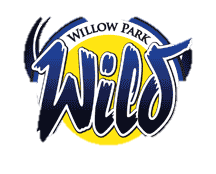 My strength(s) in the unit …I would like to improve on (my goal)...Excellent Achievement of grade level learner expectations. 4 = Wow!Level 4 assessment would be like going to the bakery, ordering a cupcake, and receiving a cupcake in a wrapper with icing and sprinkles. The sprinkles add that “Wow!” factor.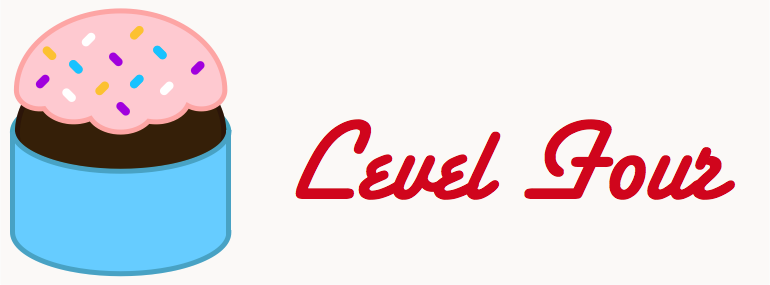 Understands and applies new concepts in a wide variety of learning situations.  Consistently uses required skills and strategies effectively.Good achievement of grade level learner expectations.3 = Got it!Level 3 assessment would be like going to the bakery, ordering a cupcake, and receiving a cupcake in a wrapper with icing. It looks good, tastes great and meets the customers satisfaction, but it could be a little bit better. 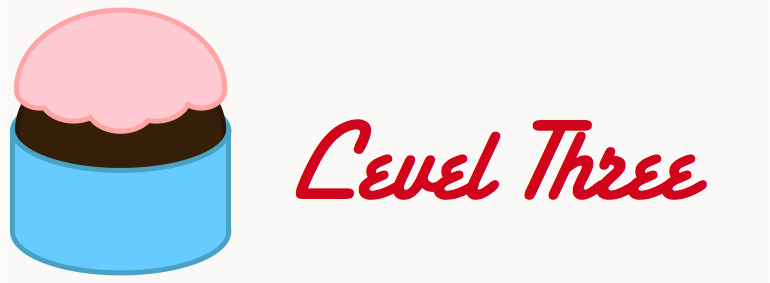 Understands and applies new concepts to most learning situations.  Frequently uses required skills and strategies effectively).Basic achievement of grade level learner expectations.  2 = Getting There!Level 2 assessment would be like going to the bakery, ordering a cupcake, and receiving a plain cupcake in a wrapper. Some people do like plain cupcakes, but they just are’nt that exciting.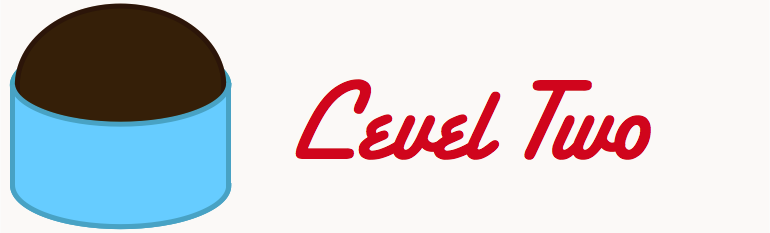 Understands and applies new concepts to specific learning situations.  Uses most required skills and strategies appropriately.Not meeting grade level learner expectations.  1 = I need more practice!A level 1 assessment would be like going to the bakery, ordering a cupcake, and just receiving the cupcake wrapper. There are a lot of components missing. 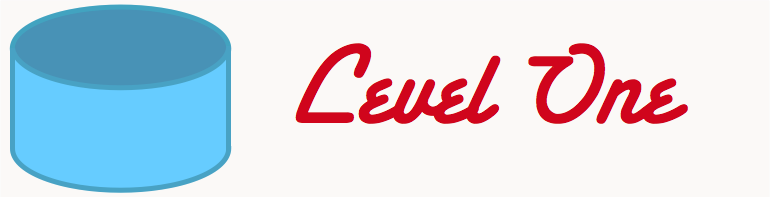 Requires repeat instructions to understand and apply new concepts in learning situations.  Needs much support to use required skills and strategies.I can consistently…I can usually…I can often…I can rarely…Outcome 1- Performs and refines movement skillsStudents will ACQUIRE & IMPROVE SKILLS through a variety of developmentally appropriate movement activities; -work hard to develop and practice the demonstrated skill. -Move effortlessly and automatically-Remain in control-look natural in techniques-demonstrate a high level of ability-Maintain technique in game situations-strive to improve learned skills-work hard to improve skill in drills and activities most of the time.-Move with ease-Control movement-Performs techniques correctly and is aware of others during game play-Applies skill in basic game/movement situations and usually applies skill in game situations without losing technique-exhibit a positive attitude -move well but require concentration-demonstrate a high level of ability-attempt to develop new skill.-Attempts at skill occasionally look the same-Movement requires thought- performs technique correctly but lacks spatial awareness-Applies skill in modified game, and can usually keep good technique in game situations-Occasionally works hard to improve learned skills-move but I sometimes struggle to do this effectively.-demonstrate a high level of ability-try to improve my skills; however I continue to practice what has worked in the past.- begin to follow proper technique-movement without a lot of mental focus-Perform in a the game but I am  better in drill or modified game. Outcome 2- Cooperates to demonstrate fair play and teamworkPhysical activity allows students to explore roles and responsibility through team and organizational participation.Cooperation and the ability to work as part of a team are experiences that carry forward from physical activity to other areas of life.-demonstrate fair play and team work-communicate thoughts and ideas respectfully- demonstrate being a role model and co-operate with the teacher and peers. - create a positive learning environment by:-Sharing equipment-Play by the rules and play safe -Passing to everyone-Taking turns i.e. subbing-Including others-Sensitive to differences of abilities-Encouraging others-Help with equipment without being asked-bring a note if I cannot participate-demonstrate being a role model and  I co-operate with the teacher and peers.  -Co-operate with others most of the time-Listen without distraction-help and encourage others-Play fair, usually take turns with teammates -Talk, rather than argue during disagreements-Help with equipment when asked by the teacher-bring a note if I cannot participate-demonstrates fair play work cooperatively with others-exhibit an engaged/ positive attitude-Demonstrate fair play -work cooperatively but need reminders -co-operative with my teacher and peers.  - work with other students but only when asked by teacher-Follow instructions only when teacher is watching-Participates the way the teacher has asked most of the time- talk about it rather than argue- help with equipment but may ‘drag my feet’-have a note if I cannot participateexhibit disinterest in activitiessometimes demonstrate fair play work cooperatively but need supervision I often require encouragement and reminders from my teacher about staying on task or improving interactions with peers.-Unwillingness to work with all students in the class-Argumentative about rules -Negative body language-Run away from a job such as equipment-May put down others -Usually pass to the better players-Sometimes I forget a note if I cannot participateOutcome 3-Explores and applies strategies for leading a healthy, active way of lifeStudents explore and reflect upon information and experiences to develop connections between physical activity and how it can impact lifestyle and health.give my best effort and participate to best of my ability.play safe and in control. communicate my goal and I am aware of active living in our Communityunderstand the benefits of Functional Fitness & Wellbeing in Physical Activity.give my best effort and participate to best of my ability.play safe and in control. communicate my goal and I am aware of active living in our Communityunderstand the benefits of Functional Fitness & Wellbeing in Physical Activity.give my best effort and participate to best of my ability.play safe and in control. communicate my goal and I am aware of active living in our Communityunderstand the benefits of Functional Fitness & Wellbeing in Physical Activity.give my best effort and participate to best of my ability.play safe and in control. communicate my goal and I am aware of active living in our Communityunderstand the benefits of Functional Fitness & Wellbeing in Physical Activity.